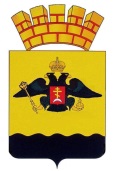 РЕШЕНИЕГОРОДСКОЙ ДУМЫ МУНИЦИПАЛЬНОГО ОБРАЗОВАНИЯ ГОРОД НОВОРОССИЙСКот _________________							                 № _____г. НовороссийскО внесении изменений в решение городской Думы муниципального образования город Новороссийск от 15 мая 2018 года № 292 «Об утверждении Положения о представительских расходах органов местного самоуправления муниципального образования город Новороссийск»В целях упорядочения использования бюджетных средств на представительские расходы органов местного самоуправления муниципального образования город Новороссийск, в соответствии с Федеральным законом             от 6 октября 2003 года № 131-ФЗ «Об общих принципах организации местного самоуправления в Российской Федерации», статьями 9 и 86 Бюджетного кодекса Российской Федерации, руководствуясь Уставом муниципального образования город Новороссийск, городская Дума муниципального образования город Новороссийск р е ш и л а:1.  Внести в Положение о представительских расходах органов местного самоуправления муниципального образования город Новороссийск, утвержденное решением городской Думы муниципального образования город Новороссийск от 15 мая 2018 года № 292 следующие изменения:1.1.  Пункт 1.3.2. изложить в следующей редакции:«1.3.2.  Представительские расходы – расходы, производимые органами местного самоуправления муниципального образования город Новороссийск, связанные с проведением заседаний, совещаний (в том числе выездных), городских организационно-методических мероприятий, официальных приемов и обслуживанием представителей делегаций и отдельных лиц органов государственной власти и органов местного самоуправления, других организаций, включая иностранных, обеспечением совместных мероприятий с представителями организаций, прибывающих с целью установления и поддержания взаимовыгодного сотрудничества, проведения деловых встреч, совещаний, независимо от места проведения указанных мероприятий (далее – представительские мероприятия). К представительским расходам относятся расходы на проведение официального приема (завтрака, обеда, ужина или иного аналогичного мероприятия) для должностных лиц, участвующих в представительских мероприятиях, а также официальных лиц органов местного самоуправления муниципального образования город Новороссийск, на буфетное обслуживание во время переговоров (совещаний, конференций), на приобретение сувениров и цветочной продукции, на изготовление приветственных адресов (бланк, папка), грамот и благодарственных писем, на транспортное обеспечение доставки этих лиц к месту проведения представительского мероприятия и (или) заседания и обратно, оплату услуг переводчиков, не состоящих в штате органов местного самоуправления муниципального образования город Новороссийск, для обеспечения перевода во время проведения представительских мероприятий, на оплату питания и проживания участников представительского  мероприятия.».1.2.  Дополнить пунктом 1.3.3 в следующей редакции:Понятие представительского мероприятия. Организация представительских и иных официальных мероприятийМероприятие (независимо от статуса его организатора) является представительским в том случае, если участвующие в нем должностные лица, замещающие муниципальные должности или должности муниципальной службы в муниципальном образовании город Новороссийск выступают от имени администрации муниципального образования город Новороссийск, от имени городской Думы муниципального образования город Новороссийск или Контрольно-счетной палаты муниципального образования город Новороссийск.Мероприятие не является представительским официально, если участвующие лица, указанные в пункте 5.1., действуют как частные лица, безотносительно к своему должностному положению в органах местного самоуправления муниципального образования город Новороссийск.».1.3. Дополнить пунктом 3.1.7. в следующей редакции: «3.1.7. Расходы на оплату питания и проживания участников представительских мероприятий.».1.4.  Пункт 4.8.2. изложить в следующей редакции: «4.8.2.  От администрации муниципального образования город Новороссийск – главным распорядителем бюджетных средств администрации муниципального образования город Новороссийск, а именно на заместителя главы муниципального образования, ответственного за проведение представительского мероприятия.».2.  Приложение № 1 к Положению о представительских расходах органов местного самоуправления муниципального образования город Новороссийск изложить в редакции приложения № 1 к настоящему решению.3.  Приложение № 2 к Положению о представительских расходах органов местного самоуправления муниципального образования город Новороссийск изложить в редакции приложения № 2 к настоящему решению.4.  Приложение № 3 к Положению о представительских расходах органов местного самоуправления муниципального образования город Новороссийск изложить в редакции приложения № 3 к настоящему решению.5.  Отделу информационной политики и средств массовой информации администрации муниципального образования город Новороссийск (Кулакова) обеспечить официальное опубликование настоящего решения в печатном средстве массовой информации и размещение (опубликование) настоящего решения на официальном сайте администрации и городской Думы муниципального образования город Новороссийск в информационно-телекоммуникационной сети «Интернет».6.  Контроль за выполнением настоящего решения возложить на председателя постоянного комитета городской Думы по финансово-бюджетной и экономической политике С.В Кондратьева и на заместителя главы муниципального образования Т.В. Воронину 7.  Настоящее решение вступает в силу со дня его официального опубликования.Приложение № 1к решению городской Думымуниципального образованиягород Новороссийскот ___________________ № _______Приложение № 1к Положению о представительских расходахорганов местного самоуправлениямуниципального образования город Новороссийск Утверждаю:____________________________                                                                                        (должность, ФИО, руководителя                                                                                          органа местного самоуправления)  ____ ______________20____г.Программапроведения мероприятия (представительского мероприятия) __________________________________________________________________(наименование мероприятия)Цель проведения (вопросы): __________________________________________________________________ Дата проведения: с «___» _____________ 20__ года по «___» ___________ 20__ годаМесто проведения: __________________________________________________________________Приглашенные лица:1. ___________________________          ________________________________2. ___________________________          ________________________________                     (Ф.И.О.)                                                            (регалии, должность)Участники (другие приглашенные лица) в количестве ____ человек. Всего официальных приглашенных участников мероприятия ____ человек.От принимающей стороны муниципального образования город Новороссийск должностные лица:1. ___________________________          ________________________________2. ___________________________          ________________________________                     (Ф.И.О.)                                                                     (должность)Источники финансирования: __________________________________________________________________Должностные лица, ответственные за организационное и материально-техническое обеспечение: 1. ___________________________          ________________________________2. ___________________________          ________________________________                     (Ф.И.О.)                                                                        (должность)Согласовано:«___»_____________20___ г. Заместитель главы муниципального образования ______________ __________________________                                                              подпись                                      ФИО                                                       Заместитель главы муниципального образования                                                         Т.В. ВоронинаПриложение № 2к решению городской Думымуниципального образованиягород Новороссийскот ___________________ № _______Приложение № 2к Положению о представительских расходахорганов местного самоуправлениямуниципального образованиягород Новороссийск Утверждаю:____________________________                                                                                        (должность, ФИО, руководителя                                                                                          органа местного самоуправления)  ____ ______________20____г.Сметапредставительских расходов (расходов на проведение мероприятия)____________________________________________________________________________________________________________________________________(название мероприятия) Место проведения: _________________________________________________«_____» _______20___г.Дата проведения: с «___» __________ 20__ года по «___» ________ 20__ годаЦель проведения: ___________________________________________________Приглашенные лица в кол-ве ______________ чел.Официальные приглашенные участники со стороны органов местного самоуправления ______________ чел.Составил:__________________________ __________________ _____________________                       (должность)                               (подпись)                                  (ФИО)Заместитель главы муниципального образования                                                         Т.В. Воронина      Приложение № 3к решению городской Думымуниципального образованиягород Новороссийскот ___________________ № _______Приложение № 3к Положению о представительских расходахорганов местного самоуправлениямуниципального образованиягород НовороссийскУтверждаю:____________________________                                                                                     (должность, ФИО, руководителя                                                                                       органа местного самоуправления)  ____ ______________20____г.Отчет №_______от ____ _____________ 20__ г.о произведенных представительских расходах (расходах на проведение мероприятий)В целях ________________________________________________________________________________________________________________________(наименование мероприятия, реквизиты распорядительного документа)были проведены ________________________________________________________________(наименование расходов)Количество присутствующих: _______________ чел.,в том числе:- представители органов местного самоуправления _______ чел.- приглашенные _______ чел.Источники финансирования ____________________________________________________________________________________________________________Наименование организации и (или) должностного лица (Ф.И.О), физического лица (ФИО)Авансовый отчет с подтверждающими первичными документами прилагается на ___листах.__________________________________________________________________(подпись, ФИО, должность   ответственного должностного лица)Согласовано:«___»_____________20___ г. Заместитель главы муниципального образования ______________ __________________________                                                              подпись                                      ФИОЗаместитель главы муниципального образования                                                         Т.В. ВоронинаГлава муниципального образования город Новороссийск________________ И.А. Дяченко  Председатель городской Думы                                                                                                                                                                                                                                                                                  _______________ А.В. ШаталовГлава муниципального образования город Новороссийск________________  И.А. Дяченко   Председатель городской Думы______________  А.В.Шаталов№ п/пНаименование мероприятия ДатаМесто проведенияВремя1.2.3.№п/пНаименование расходов (состав расходов)Сумма (руб.)1.2.3.Итого:№п/пНаименование расходов Сумма расходов (руб.)1.2.3.Итого: